T.C.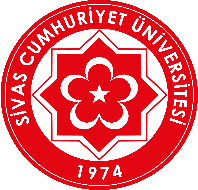 SİVAS CUMHURİYET ÜNİVERSİTESİ SUŞEHRİ TİMUR KARABAL MESLEK YÜKSEKOKULUÖĞRENCİ İLİŞİK KESME DİLEKÇESİİLİŞİK KESME NEDENİ:…………………………………………………………..Üniversitenizden kendi isteğimle ilişiğimi kesmek istiyorum.Gereğini müsaadelerinize arz ederim.Not: İlişiği kesilen öğrencinin tekrar kayıt hakkı veya geri dönme hakkı bulunmamaktadır.……/….…/20..… Öğrenci İmzaMail Adresi: susehri@cumhuriyet.edu.trT.C. Kimlik No:………………………………………Adı Soyadı:………………………………………Öğrenci Numarası:………………………………………Fakülte/Yüksekokul/MYO:………………………………………Bölümü:…………………………………………Mail adresi:……………………………………………Cep telefonu:……………………………………………